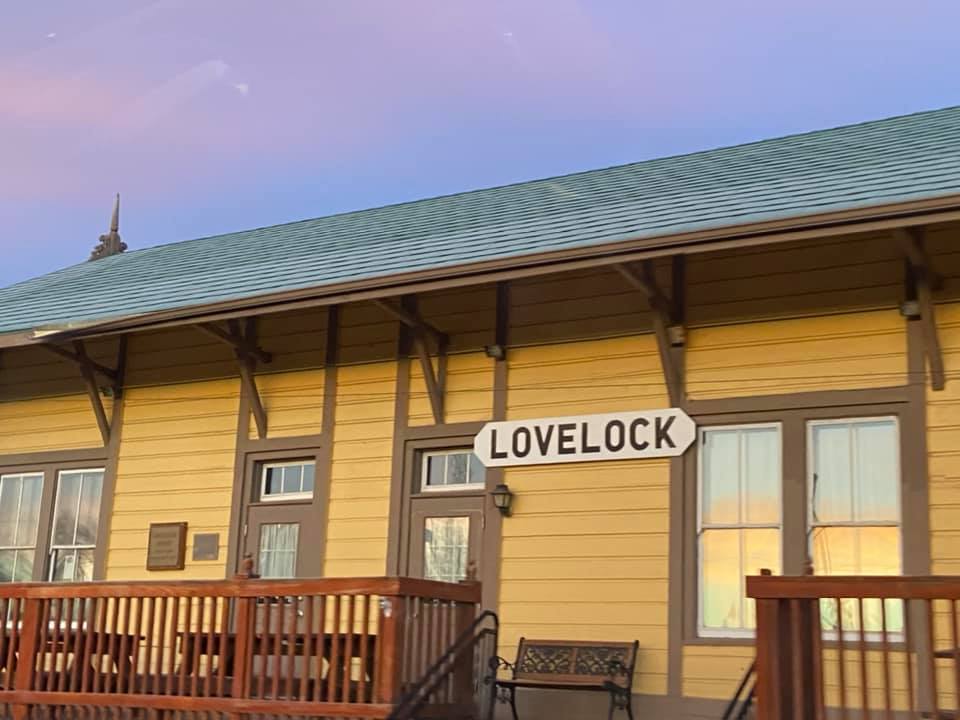 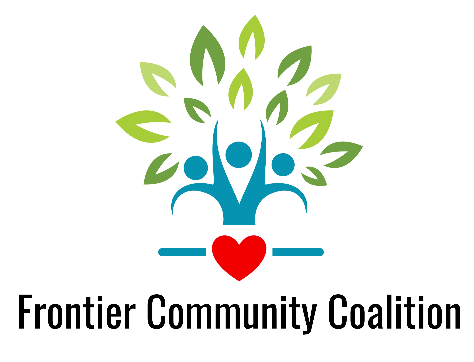 Frontier Community CoalitionBuilding Partnerships to Support Healthy Youth and FamiliesTitle:  CHWPosition:  Part Time or Full Time (as deemed necessary): Contract Employee Qualifications: High School degree, or equivalentComputer Skills - The ideal candidate will also be proficient in using office computer applications, such as MS Word and MS Excel. A background that demonstrates critical thinking skills and an ability to work independently when required.Experience in the Public Health, Social Services, or Youth Service fields Experience working with youth. Public speaking experience Excellent written and verbal communication skills. Must be a resident of Lander, Pershing and/or Humboldt CountyDuties and ResponsibilitiesUnder the supervision of the Director, the duties of the Coalition Coordinator shall include but not be limited to such functions as assisting the Director to:Develop and maintain open lines of communication and an environment that support a successful Coalition.Complete the objectives of the scope of work.Collaborate with FCC staff to effectively market the Frontier Community Coalition.  Attend meetings as identified and or requested by the Director, which may require travel outside of the immediate work location.Collaborate with FCC staff to develop and distribute the FCC quarterly newsletter to 	providers and funding sources.Collaborate with FCC staff to schedule community member and partner trainings. Schedule and facilitate quarterly and special Local Community Coalition (LCC) Meetings. Prepare meeting notices and minutes.Distribute materials to community members and partners. Identify in-kind resources, funding resources, and or opportunities; inform the Director of such 	opportunities.Attend required trainings and or conferences as requested by the Director. Conduct data collection, processing, analysis, evaluation, and complete reporting requirements.Collaborate with FCC staff to distribute and collect Community Surveys.Manage Coalition member and partner applications, attendance, and training records.  Submit all records and reports to the Director.Provide Director with information for web site updates/expansion. Secure information from Community Partners for web site updates.Collaborate with FCC staff in updating and implementing all coalition plans including but limited to the comprehensive community prevention plan and the strategic plan.Other duties as identified and described by the Director.UPDATED: 2008 ,2009, 2010, 2011,2012, 2013, 2015, 2017, 2019